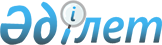 Об утверждении Порядка проведения раздельных сходов местного сообщества и определения количества представителей жителей Каратомарского сельского округа Осакаровского района Карагандинской области для участия в сходе местного сообщества
					
			Утративший силу
			
			
		
					Решение Осакаровского районного маслихата Карагандинской области от 27 июля 2022 года № 256. Утратило силу решением Осакаровского районного маслихата Карагандинской области от 17 ноября 2023 года № 13/122
      Сноска. Утратило cилу решением Осакаровского районного маслихата Карагандинской области от 17.11.2023 № 13/122 (вводится в действие по истечении десяти календарных дней после дня его первого официального опубликования).
      В соответствии с пунктом 6 статьи 39-3 Закона Республики Казахстан "О местном государственном управлении и самоуправлении в Республике Казахстан", постановлением Правительства Республики Казахстан от 18 октября 2013 года № 1106 "Об утверждении Типовых правил проведения раздельных сходов местного сообщества" районный маслихат РЕШИЛ:
      1. Утвердить Порядок проведения раздельных сходов местного сообщества Каратомарского сельского округа Осакаровского района Карагандинской области согласно приложению 1 к настоящему решению.
      2. Утвердить количественный состав представителей жителей Каратомарского сельского округа Осакаровского района Карагандинской области для участия в сходе местного сообщества согласно приложению 2 к настоящему решению.
      3. Настоящее решение вводится в действие по истечении десяти календарных дней после дня его первого официального опубликования. Порядок проведения раздельных сходов местного сообщества на территории Каратомарского сельского округа Осакаровского района Карагандинской области Глава 1. Общие положения
      1. Настоящий порядок проведения раздельных сходов местного сообщества на территории Каратомарского сельского округа Осакаровского района Карагандинской области разработан в соответствии со статьей 39-3 Закона Республики Казахстан от 23 января 2001 года "О местном государственном управлении и самоуправлении в Республике Казахстан", а также Типовыми правилами проведения раздельных сходов местного сообщества, утвержденными постановлением Правительства Республики Казахстан от 18 октября 2013 года № 1106 и устанавливает проведение раздельного схода местного сообщества жителей села Сенокосное Каратомарского сельского округа Осакаровского района Карагандинской области (далее - села Сенокосное).
      2. В настоящем Порядке используются следующие основные понятия: 
      1) местное сообщество – совокупность жителей (членов местного сообщества), проживающих на территории соответствующей административно-территориальной единицы, в границах которой осуществляется местное самоуправление, формируются и функционируют его органы;
      2) раздельный сход местного сообщества – непосредственное участие жителей (членов местного сообщества) села, улицы, в избрании представителей для участия в сходе местного сообщества. Глава 2. Порядок проведения раздельных сходов местного сообщества
      3. Для проведения раздельного схода местного сообщества территория села Сенокосное подразделяется на улицы.
      4. На раздельных сходах местного сообщества избираются представители улиц села Сенокосное для участия в сходе местного сообщества в количестве не более трех человек.
      5. Раздельный сход местного сообщества сала Сенокосное созывается акимом Каратомарского сельского округа Осакаровского района Карагандинской области (далее- аким Каратомарского сельского округа).
      6. О времени, месте созыва раздельных сходов местного сообщества и обсуждаемых вопросах население местного сообщества оповещается акимом Каратомарского сельского округа не позднее чем за десять календарных дней до дня его проведения через средства массовой информации или иными не противоречащими закону способами через интернет- ресурсы, мобильные или домашние сети связи, мессенджеров мобильных приложений. 
      7. Проведение раздельного схода местного сообщества в пределах улицы села Сенокосное организуется акимом Каратомарского сельского округа.
      8. Перед открытием раздельного схода местного сообщества проводится регистрация присутствующих жителей улицы на территории села Сенокосное имеющих право в нем участвовать.
      Раздельный сход местного сообщества считается состоявшимся при участии не менее десяти процентов жителей (членов местного сообщества), улиц проживающих в селе Сенокосное и имеющих право в нем участвовать.
      Не имеют права участвовать в раздельном сходе местного сообщества несовершеннолетние лица, лица, признанные судом недееспособными, а также лица, содержащиеся в местах лишения свободы по приговору суда.
      9. Раздельный сход местного сообщества открывается акимом Каратомарского сельского округа или уполномоченным им лицом.
      Председателем раздельного схода местного сообщества является аким Каратомарского сельского округа или уполномоченное им лицо.
      Для оформления протокола раздельного схода местного сообщества открытым голосованием избирается секретарь.
      10. Кандидатуры представителей жителей улицы села Сенокосное для участия в сходе местного сообщества выдвигаются участниками раздельного схода местного сообщества в соответствии с количественным составом, утвержденным маслихатом Осакаровского района Карагандинской области.
      11. Голосование проводится открытым способом персонально по каждой кандидатуре. Избранными считаются кандидаты, набравшие наибольшее количество голосов участников раздельного схода местного сообщества. 
      12. На раздельном сходе местного сообщества ведется протокол, который подписывается председателем и секретарем и передается в аппарат акима Каратомарского сельского округа. 
      В протоколе раздельного схода местного сообщества указывается:
      1) дата и место проведения раздельного схода местного сообщества;
      2) общее число жителей в пределах улицы и имеющих право участвовать в раздельном сходе местного сообщества;
      3) количество и список присутствующих с указанием фамилии, имени, отчества (при его наличии);
      4) фамилия, имя, отчество (при его наличии) председателя и секретаря раздельного схода местного сообщества;
      5) повестка дня, содержание выступлений и принятые решения. Количественный состав представителей жителей улиц села Сенокосное Каратомарского сельского округа Осакаровского района Карагандинской области
					© 2012. РГП на ПХВ «Институт законодательства и правовой информации Республики Казахстан» Министерства юстиции Республики Казахстан
				
      Секретарь районного маслихата

К. Саккулаков
Приложение 1
к решению Осакаровкого
районного маслихата
от "27" июля 2022 г
№ 256Приложение 2
к решению Осакаровского
районного маслихата
от "27" июля 2022 года
№ 256
№
Наименование улицы села Сенокосное 
Количество представителей улицы 
1
улица Айнабұлақ
2
2
улица Кенесары
2
3
улица Ыбырая Алтынсарина
2
4
улица Абая Құнанбаева
3
5
улица Алтын Орда 
2
6
улица Әл-Фараби
1
7
улица Абылай хана
2
8
улица Қазыбек би
2
9
улица Ұлы Дала 
1
10
улица Тұмар
1
Итого
18